ADMHA PLAYER AFFILIATION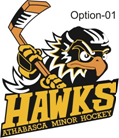 	Player affiliation is designed to provide teams with players when their existing roster is depleted due to a variety of circumstances. Each team wishing to affiliate players will be required to fill out the Individual Player Affiliation Agreement for each player. This form requires the approval of the player/guardian, current team head coach and affiliated team head coach OR team manager. The affiliation form will be provided to the team managers once the teams have been determined. It will be the responsibility of the team managers to provide the completed forms to the registrar prior to the deadline for player affiliation as set out by Hockey Alberta so the players can be added to the affiliated teams’ official roster.  Rules for affiliation:All players are approved by ADMHA to affiliate with the team ONE level above their level of play (eg. Peewee B to Peewee A, Bantam A to Midget B) within ADMHA. If any player wishes to affiliate to a team MORE than one level above their current team, a special request is to be submitted to the current level division director.  It is the director’s responsibility to notify the head coach of the next level team (i.e. the team being skipped over) for input.  The director will then take the request and the information gathered to the ADMHA executive where it will be discussed and voted on for approval. If any player wishes to affiliate to a team outside of ADMHA, a special request is to be submitted to the current level division director. The director will take the request to the ADMHA executive where it will be discussed and voted on for approval.Players may only affiliate to ONE team, as per HocHockey Alberta directives.Females playing co-ed hockey may choose to affiliate with either the co-ed team above them OR the next level female team if available. Females playing on a female team may only affiliate to a higher level female team. Female players are not allowed to affiliate to co-ed programs if they are registered to a female team, as per Hockey Alberta directives.It is the responsibility of the requesting team head coach and team manager to read and understand the rules of affiliation as set out by Hockey Alberta and the league. Coaches guidelines for requesting/calling up affiliated players:Coaches and Managers are responsible for knowing the Hockey Alberta and league rules for affiliated players participating in games. This includes proper documentation on game sheets and tracking total games played. Incorrect or improper use of affiliates can result in suspension by Hockey Alberta or the league and ADMHA will not support any appeal of those suspensions. Each request for an affiliate, whether it be for a practice or a game, MUST have the approval of the player’s current head coach.  A player’s current team commitment takes precedence over an affiliate team’s request. The player’s current head coach has the authority to approve or deny any call up request.Once the current coach has provided approval, the coach/manager of the affiliate team may contact the player. Coaches are to use their best judgement on when and why affiliated players are requested and used in game situations. Affiliations should be used as a replacement for illness, injured or suspended players.There is no requirement for the affiliating team to use any of the affiliated players throughout the season.It is strongly encouraged to invite affiliated players to practices throughout the year to help with development and to assist with the transition in the event they are called up to play in a game. A player invited to practice does not need to be affiliated with that specific team but permission still must be obtained from that player’s current coach prior to their participation.